Charte de mise à disposition des composteurs par
la Communauté de Communes du Pays Noyonnais.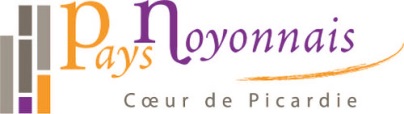 N°          	- 2017Je soussigné(e) :NOM :						Prénom :Adresse :                                                                          Mail :Code Postal :					Commune :Tél. :                                    				Superficie du jardin (hors habitation) :		m²Prend possession : de        composteur(s) de                   litres en  Je déclare avoir pris connaissance des conditions d'obtention (ci-dessous) d'un composteur à prix réduit ; j'ai en outre un exemplaire de la charte d'utilisation du composteur en ma possession.Je déclare :* Etre résident dans une commune adhérente de la Communauté de Communes du Pays Noyonnais ;*  Etre en règle du paiement de mes acquittements fiscaux,La Communauté de Communes du Pays Noyonnais s'engage de son côté à :* Me fournir un composteur à prix réduit (à titre d'indication, un composteur dans le commerce vaut entre 40 et 80 euros HT);* Me fournir les informations nécessaires à la pratique du compostage à travers les réunions d'information, les lettres d'information et/ou le guide du compostage qui m'est remis ;* Répondre à toutes mes interrogations concernant la pratique du compostage : un référent est à votre disposition dans chaque commune.Je m'engage à :*   Composter mes bio-déchets (déchets de cuisine et de jardins produits sur le lieu d’habitation),* Réserver l’utilisation du composteur, à mon habitation se situant sur le territoire de la Communauté de Communes du Pays Noyonnais.* Suivre les indications consignées dans le guide pratique du compostage qui m'est remis gratuitement.* Fabriquer du compost avec tous les biodéchets que je produis comme indiqué dans le guide sus-cité épluchures de fruits, légumes, marc de café…) afin de les détourner de la poubelle et d'alléger le poids des déchets résiduels ;* Utiliser le bioseau à des fins de transport des biodéchets de la cuisine  au composteur ;* Participer à une ou deux éventuelles enquêtes, par an, de suivi de l’opération permettant de comptabiliser les déchets détournés dans le composteur et d’évaluer la qualité du compost réalisé. Les évaluations auront lieu par courrier ou par la visite d'un guide composteur de la Communauté de Communes à mon domicile (minimum : 2 visites prévues)* Assister aux réunions d'information qui seront prévues lors du lancement de l'opération.En cas de non-respect des clauses sus-visées, la Communauté de Communes se réserve le droit de reprendre le montant de la subvention accordée et de faire payer le prix complet du composteur."lu et approuvé"					Le Vice-Président
L'acquéreur,						Responsable de l'Environnement,
Date et signature							